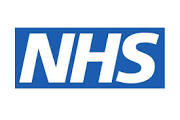 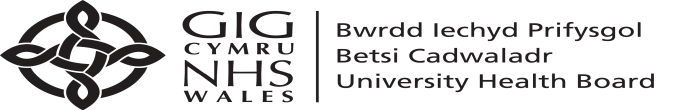 Do YOU need Physiotherapy?Are you aged 18 or overDo you have a joint or muscular complaintYou can now refer yourself directly to the Physiotherapy Service.  This means you do not have to visit your GP first, unless you wish to do so.The Self Referral service for physiotherapy is NOT available:For neurological, breathing, heart, obstetric & gynaecological problemsIf you have MULTIPLE  joint or limb problemsIf you have had a recent fracture or Orthopaedic Surgery If you have had physiotherapy for the SAME PROBLEM within the last 6 monthsHow do I self-refer?Please complete the self-referral form overleaf and return the form to your local hospital physiotherapy department.Wrexham & Chirk 01978 727769   Alltwen, Bryn Beryl & Blaenau Ffestiniog  03000 852473  Deeside, Mold & Holywell 03000 859045   Penrhos Stanley & Cefni 01407 766047   Colwyn Bay & Ruthin  03000 850017   Llandudno 03000 851870 Royal Alexandra  03000 850024   Dolgellau, Tywyn and Bala 01341 424856Bangor & Eryri 01248 384100   Denbigh 01745 448788 Ext 74811 of 2OUTPATIENT PHYSIOTHERAPY – SELF REFERRAL FORM	(Date Completed:____________)Please complete ALL sections of the form clearly. Incomplete forms will be returned.Full name  __________________________________________  Date of Birth: ________________Male / Female 			NHS or Hospital number (if known): ______________________Address: _______________________________________  Postcode: _______________________Daytime Tel Number:  _______________ Mobile Number: ________________  Able to leave   												  Answer message?                                                                                                                 GP Name & Address: ________________________________________              Yes        No1.  Which area of your body is affected? 2.  Please describe your problem? 3.  How long have you had this problem? 	        Less than 3 weeks              3 – 6 weeks                         More than 6 weeks4.  Is this problem?               New                                Flare up of old problem                         Longstanding5.  Is your problem?       Getting better                                Getting Worse                              Staying  the same6a.  Are you off work / unable to care for a dependant because of THIS problem?            Yes 	                                     No                                                Unemployed/Retired6b.  If YES, HOW LONG for? 7. Please provide any other information that you feel we may need to know. 8.  Which Physiotherapy department you would like to attend? (see hospital list & telephone numbers overleaf or visit http://www.wales.nhs.uk/sitesplus/861/page/66746/)What will happen next?The form will be looked at by a physiotherapist.If we think we can help with your condition you will be placed on the physiotherapy waiting list and offered an appointment. We will contact you by telephone or letter about the appointment.If we are unable to help you, we will contact you either by telephone or letter to let you know.How long will I have to wait?This depends on the current physiotherapy service waiting list (GP referred and self-referred patients will wait for the same time). Please be advised our routine waiting times may be up to 14-weeks for an appointment, however, urgent problems are usually seen within a few weeks.If you have not heard anything from us within 8 weeks, please contact us so that we can chase this up for you.If your symptoms get significantly worse while you are waiting then you are advised to see your GP												2 of 2Not sure if Physiotherapy is right for you?Physiotherapy can be particularly beneficial if you are suffering from any of the following:           Back Pain 		Joint and muscular pain             Recent InjuryNeck Pain 		Strains and Sprains